Конкурс инсценированной военной песни «Песни, с которыми мы победили»В рамках месячника военно-патриотического воспитания в школе прошел  конкурс инсценированной военной песни «Песни, с которыми мы победили», целью которого стало воспитание патриотических чувств у обучающихся, привлечение внимания к песням военных лет.  Обучающиеся 5-7 классов подготовили театрализованные постановки военно-патриотических песен. На сцене оживали картины военного времени, звучали знакомые песни. Все классы отнеслись  к подготовке праздника очень серьёзно, поэтому все стали победителями и призерами. Строгое жюри, оценивавшее и постановку, и манеру исполнения, и артистизм, особо выделило выступления 5б и 6а  классов. Постановки всех классов были проникнуты искренность, тронули сердца учеников и учителей.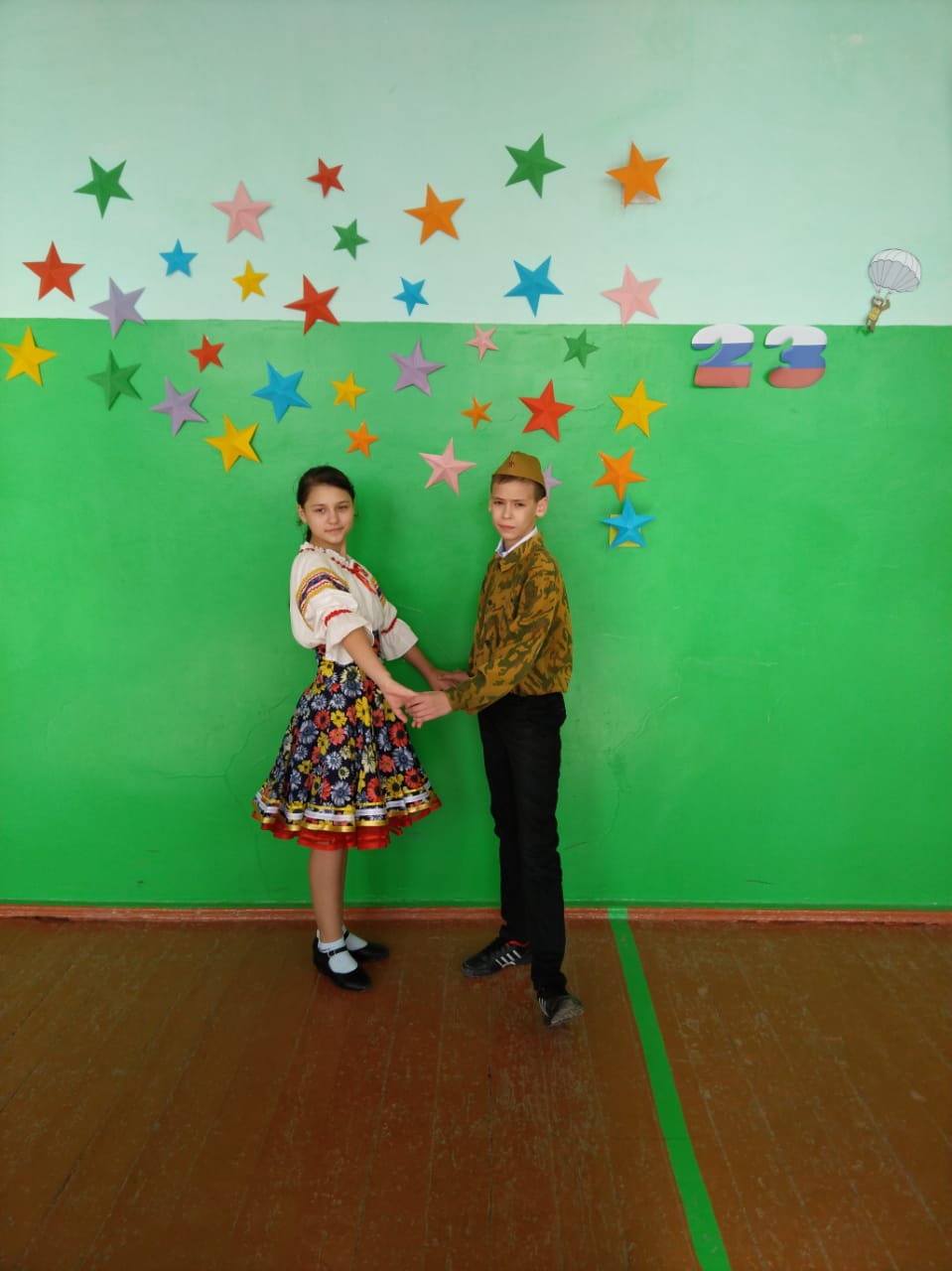 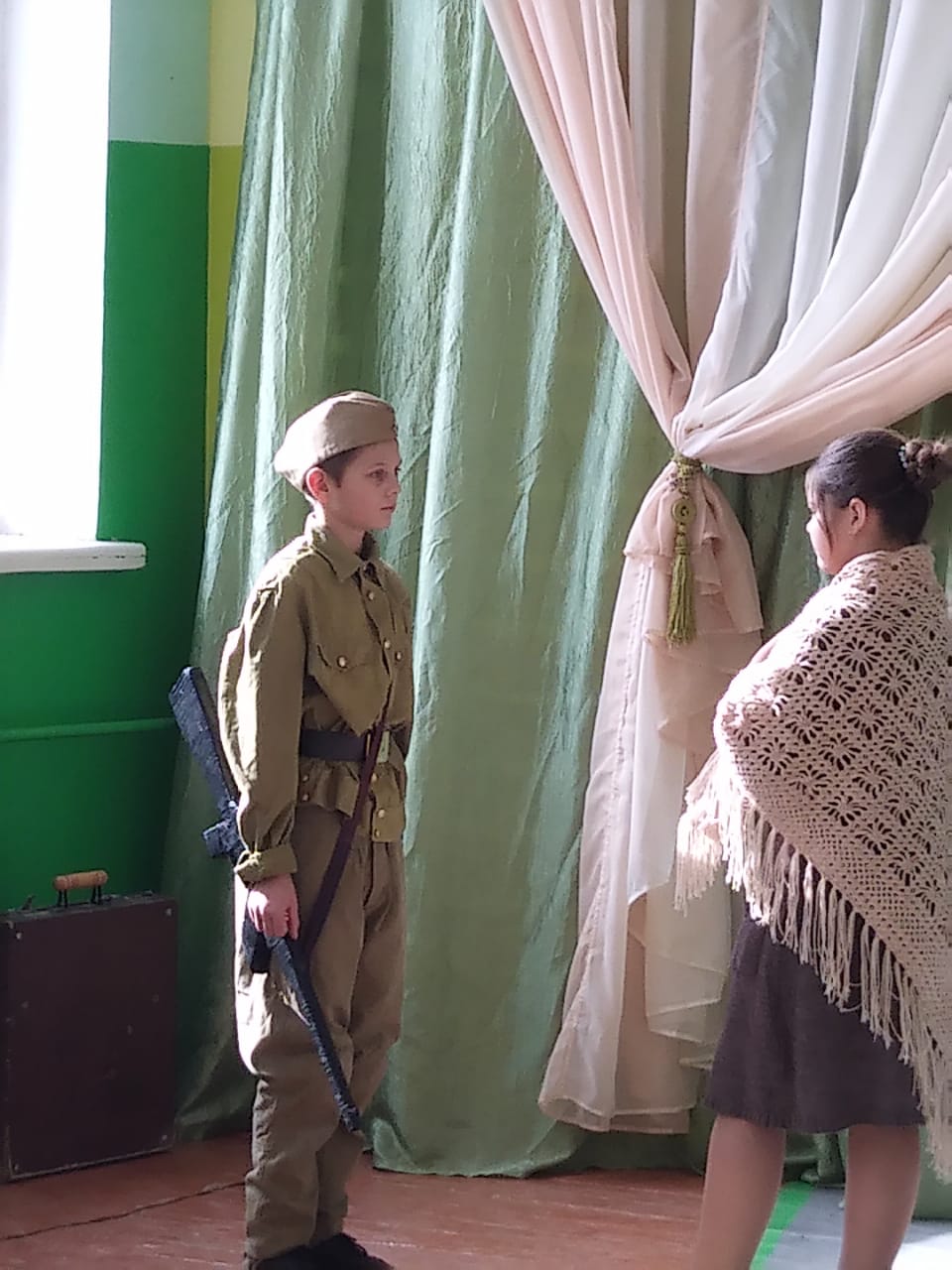 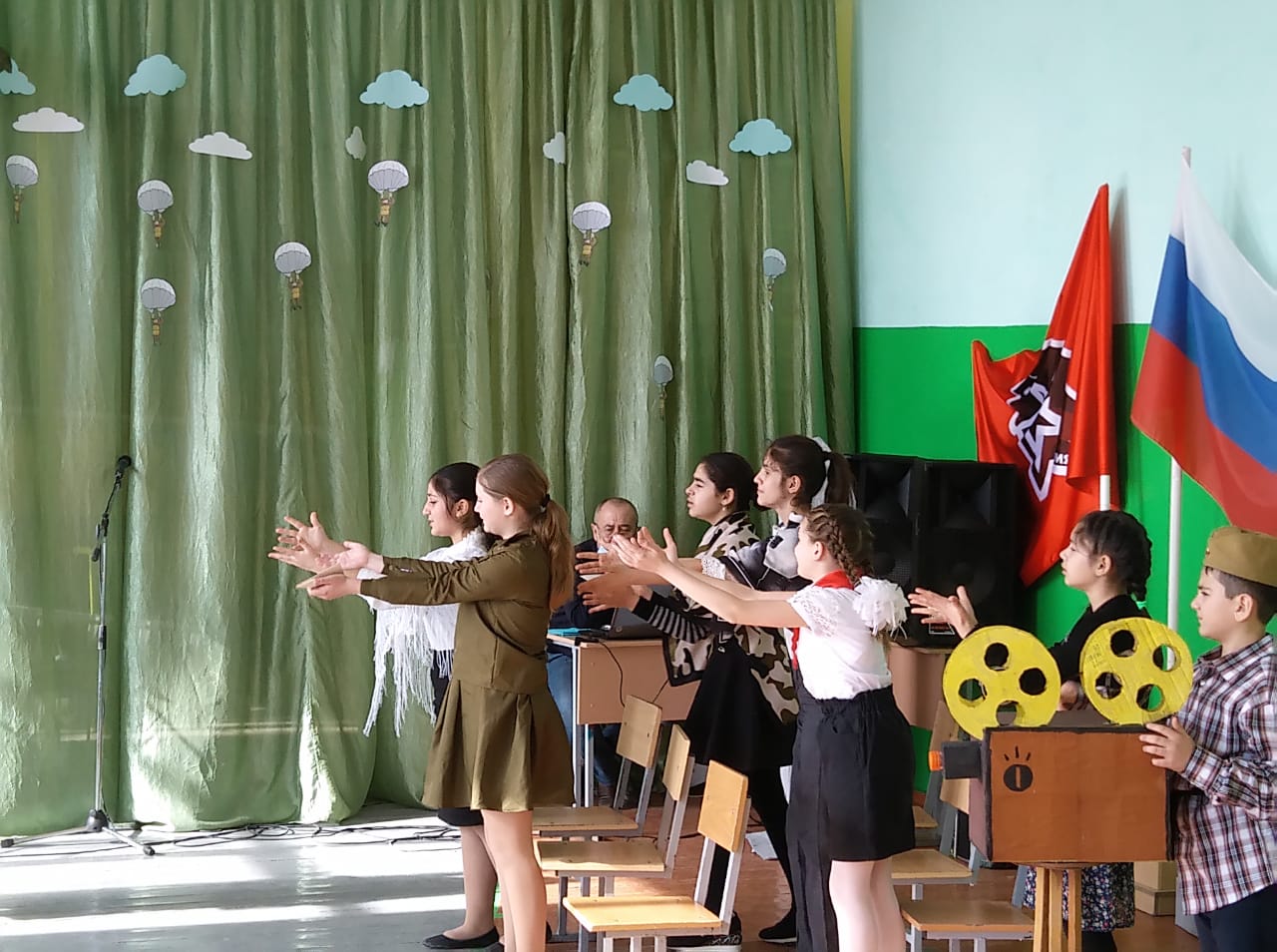 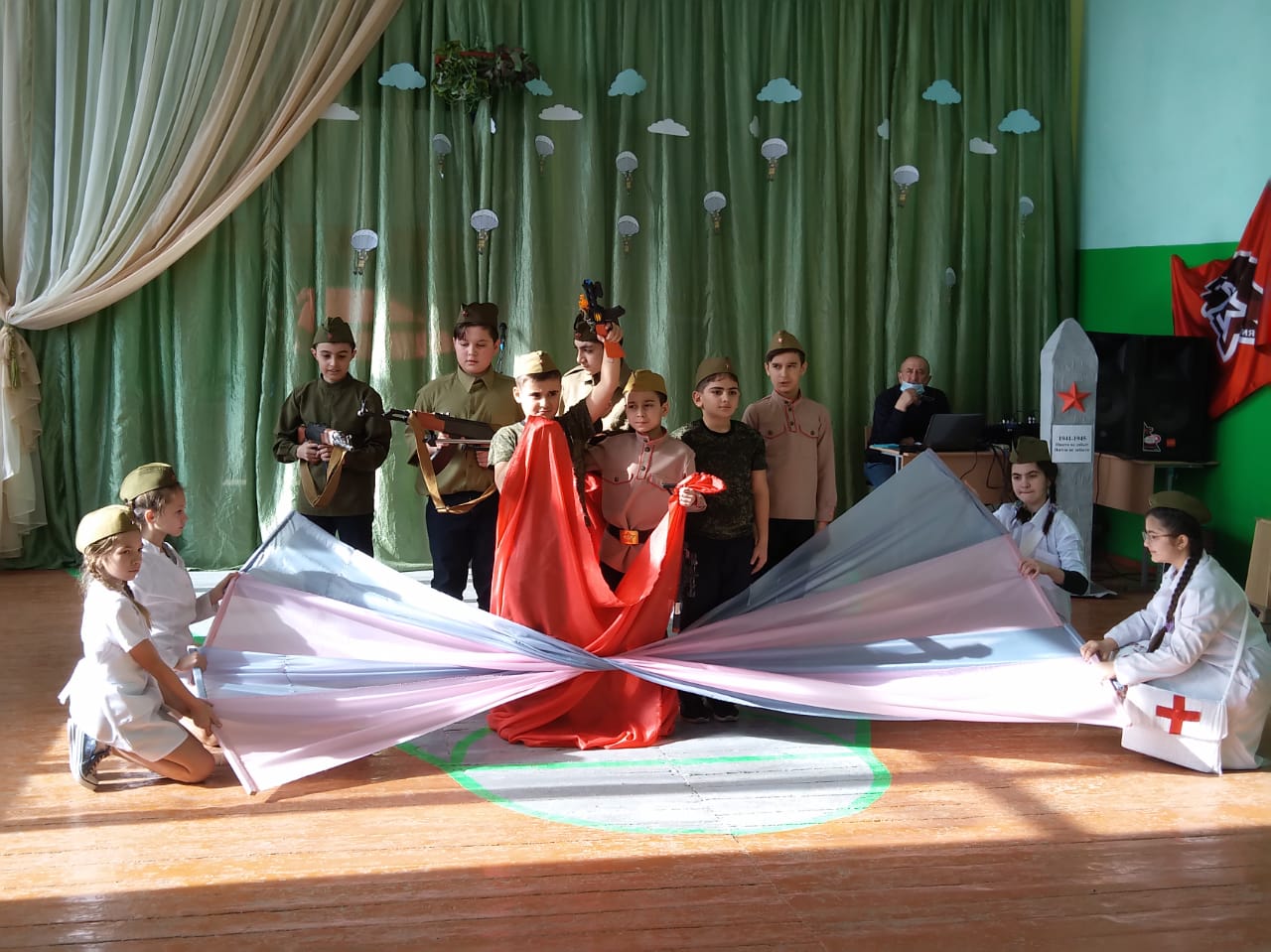 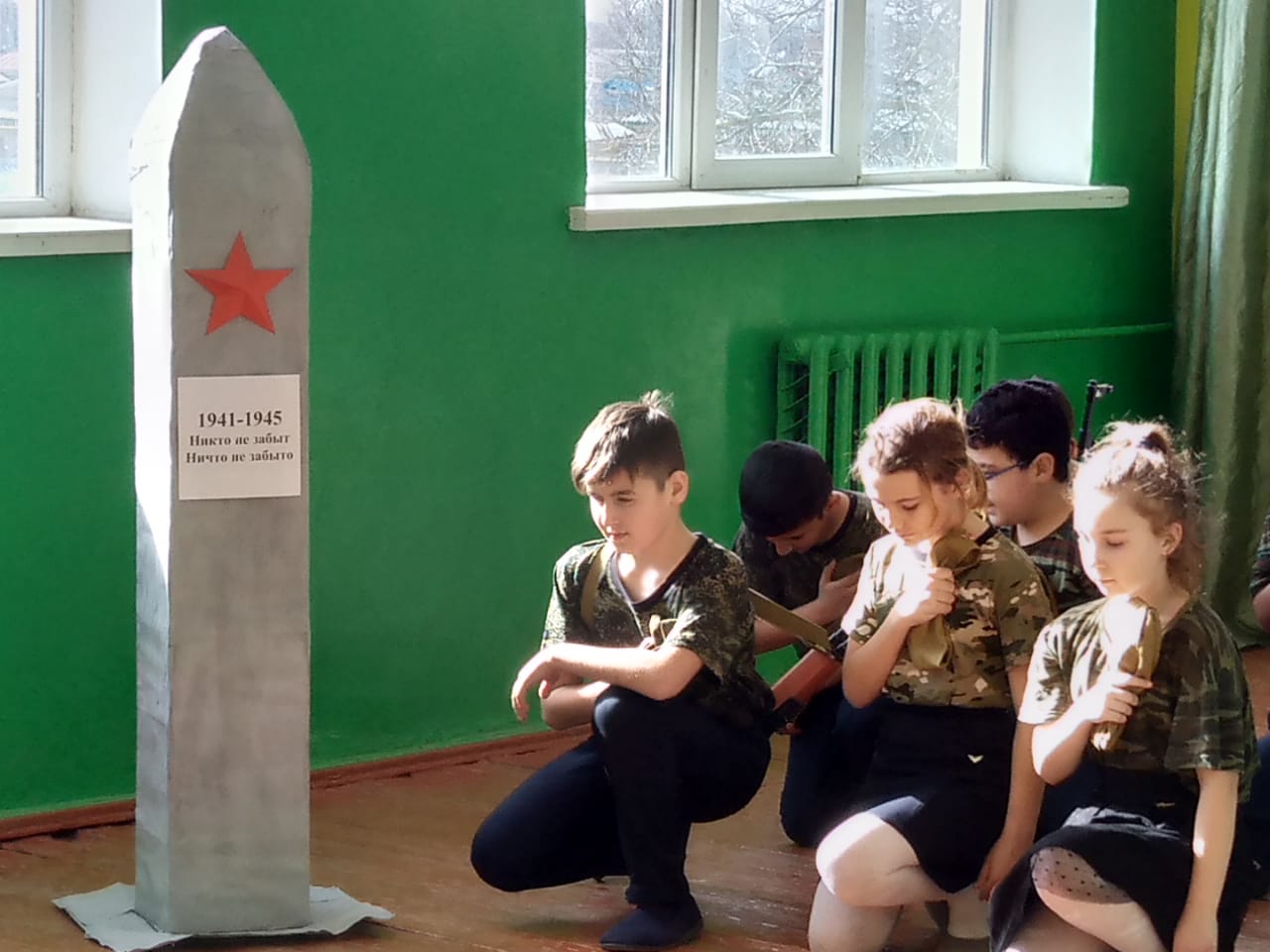 